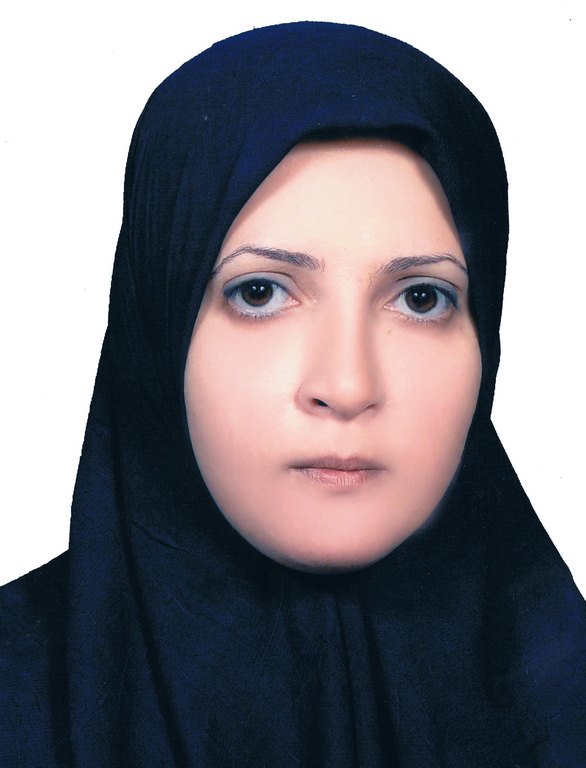 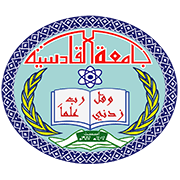     جامعة القادسية                                             (((السيرة الذاتية)))الـبـيـانـات الـشـخـصـيـةالتعليم/ المؤهلات الـعـلـمـيةمعلومات وظيفية المناصب :الالقاب العلمية المحاضرات الدراسية التشكرات التاليف والترجمة المؤتمرات العلمية  والندوات والمشاركات الاكاديمية روابط المواقع البحثية الدورات البحوث المنشورة الاسم الثلاثي واللقب هديل جبار نعمة ال محمودعنوان السكن : الديوانية حي الفراتالتولد ومسقط الرأس : 1977 الديوانية رقم الموبايل :07802719301هوية الأحوال المدنية : 00202644البريد الالكتروني:Hadeel.jabbar@qu,edu.iqالشهادة التخصصالجامعةسنة التخرجالبكالوريوسعلوم حياةالقادسية1999الماجستيرعلوم حياة (علم الحيوان)القادسية2004تاريخ أول تعيين في دوائر الدولة 8-5-2000تاريخ المباشرة في التعليم العالي 8-5-2000تاريخ المباشرة في جامعة القادسية 8-5-2000تالمنصب خلال الفترةخلال الفترةتالمنصب منالى12اللقب العلميتاريخ الحصول عليه اللقب العلميتاريخ الحصول عليه مدرس13-3-2011تالمحاضرات تالمحاضرات 1مادة اللافقريات2الاحياء العام3الخلية النظري والعملي4الانسجة النظري والعمليتكتاب الشكر تكتاب الشكر 1كتاب شكر عميد كلية التربية عدد 22كتاب شكر عميد كلية التقانات الاحيائية عدد 2تنوع المؤلفتنوع المؤلفتاسم المؤتمر او الندوةتاسم المؤتمر او الندوة1الندوة العلمية الخامسة للبيئة والتلوث 20092ندوة التقانات الاحيائية والامن الغذائي 20153ورشة عمل توحيد الرؤى والجهود بين كليات التقانات الاحيائية في العراق 20154المؤتمر الدولي الاول في الطب البيطري جامعة القادسية 20175ندوة عن 2017Biorisk Management الموقع الرابط الموقع الرابط Google scholarhttps://scholar.google.com/schhp?hl=arResearch gatehttps://www.researchgate.net/profile/Hadeel_Jabarوهكذا لبقية المواقع المشترك بهاتالدورة مكان الدورة 1الدورة التأهيلية لتعليم الحاسوب 2001جامعة القادسية2دورة التأهيل التربوي 2005جامعة القادسية3دورة تقنيات التعليم 2010جامعة القادسية4دورة المكتبة الافتراضية 2012جامعة القادسية5دورة التحليلات المرضية 2013جامعة القادسية6دورة تطبيقات الزراعة النسيجية 2017جامعة القادسية7دورة عن الكيمياء المناعية النسيجيةجامعة القادسيةتاسم البحثاسم المجلة العددالمجلدالسنة رابط البحث1تأثير المستخلص المائي لثلاثة أنواع من النباتات في هلاك بالغات الذبابة المنزلية مجلة القادسية للعلوم الصرفة 4112006http://qu.edu.iq/repository/wp-content/uploads2أنواع القمل العاض المتطفل على البلبل العراقي أبيض الخد Pycnonotus leucotis في مدينة الديوانية مجلة أبن الهيثم للعلوم الصرفة والتطبيقية 1242011http://qu.edu.iq/bt/wp-content/uploads